Name / التاريخ			                        Datum /الاسم  حدد واحسب المسألة البسيطة أولًا.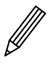 Markiere und rechne zuerst die einfache Aufgabe.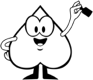 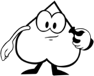 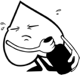   2     حدد واحسب المسألة البسيطة أولًا.Markiere und rechne zuerst die einfache Aufgabe.  3     حدد واحسب المسألة البسيطة أولًا.Markiere und rechne zuerst die einfache Aufgabe.  4     حدد واحسب المسألة البسيطة أولًا.Markiere und rechne zuerst die einfache Aufgabe.  5      احسب بمهارة. ضع علامة على الأرقام التي تحسبها أولاً.Rechne geschickt. Markiere die Zahlen, mit denen du zuerst rechnest.